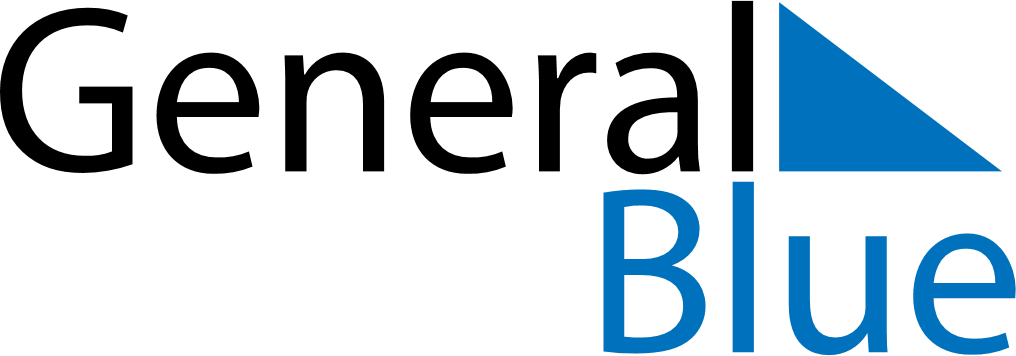 May 2023May 2023May 2023May 2023May 2023May 2023SwedenSwedenSwedenSwedenSwedenSwedenMondayTuesdayWednesdayThursdayFridaySaturdaySunday1234567Labour Day89101112131415161718192021Ascension Day22232425262728Whitsun EvePentecost
Mother’s Day293031Whit MondayNOTES